ПРАВИТЕЛЬСТВО РЕСПУБЛИКИ ТЫВА
РАСПОРЯЖЕНИЕТЫВА РЕСПУБЛИКАНЫӉ ЧАЗАА
АЙТЫЫШКЫНот 13 июля 2023 г. № 441-рг.КызылО внесении изменений в распоряжение Правительства Республики Тываот 19 июня 2023 г. № 374-рВнести в распоряжение Правительства Республики Тыва от 19 июня 2023 г. № 374-р «О создании рабочей группы по организации размещения нестационарного торгового объекта «Центральный рынок города Кызыла» следующие изменения:а) пункт 2 дополнить абзацем следующего содержания:«план мероприятий по организации размещения нестационарного торгового объекта «Центральный рынок города Кызыла»;б) состав рабочей группы по организации размещения нестационарного торгового объекта «Центральный рынок города Кызыла» изложить в следующей редакции:«С О С Т А Врабочей группы по организации размещения нестационарного торгового объекта «Центральный рынок города Кызыла»в) дополнить планом мероприятий по организации размещения нестационарного торгового объекта «Центральный рынок города Кызыла» следующего содержания:«П Л А Н мероприятий по организации размещения нестационарного торгового объекта«Центральный рынок города Кызыла»Разместить настоящее распоряжение на официальном сайте Республики Тыва в информационно-телекоммуникационной сети «Интернет».   Исполняющий обязанности     заместителя  Председателя 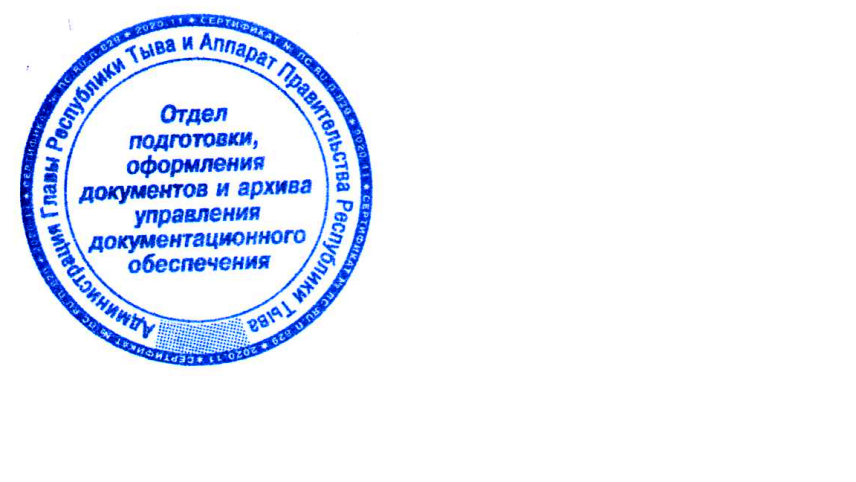 Правительства Республики Тыва                                                            В. Бартына-СадыБартына-Сады В.М.–и.о. заместителя Председателя Правительства Республики Тыва, руководитель;Хунай-оол А.В.–министр строительства Республики Тыва, заместитель руководителя;Судер-оол В.В.–заместитель министра земельных и имущественных отношений Республики Тыва, секретарь;Допуй-оол А.А.–министр земельных и имущественных отношений Республики Тыва; Мельников Е.А.–министр юстиции Республики Тыва;Чыргал-оол Ш.А.–министр дорожно-транспортного комплекса Республики Тыва;Сат А.А.–министр экономического развития и промышленности Республики Тыва;Сагаан-оол К.Б.–мэр г. Кызыла (по согласованию);Маскыр М.К.–начальник департамента информационной политики Администрации Главы Республики Тыва и Аппарата Правительства Республики Тыва;Лопсан А.Л.–заместитель председателя Хурала представителей г. Кызыла (по согласованию);Сат Э.К.–заместитель председателя Комитета по градостроительству, земельным вопросам, имуществу и инвестиционной политике Хурала представителей г. Кызыла (по согласованию);Биче-оол Б.В.–депутат Хурала представителей г. Кызыла по округу «Центральный-7» (по согласованию)»;Наименование мероприятияСрокисполненияОтветственный за исполнение1. Мероприятия по подготовке документов для принятия решения об изъятии1. Мероприятия по подготовке документов для принятия решения об изъятии1. Мероприятия по подготовке документов для принятия решения об изъятии1. Принятие нормативного правового акта об уполномоченном органе по разработке проекта планировкииюль 2023 г.мэрия г. Кызыла (по согласованию)2. Разработка проекта планировки, утверждение проекта планировки территориииюль-август 2023 г.Министерство строительства Республики Тыва, Министерство дорожно-транспортного комплекса Республики Тыва, мэрия г. Кызыла (по согласованию)3. Оценка стоимости изымаемых объектовавгуст-сентябрь 2024 г.Министерство земельных и имущественных отношений Республики ТываНаименование мероприятияСрокисполненияОтветственный за исполнениеII. Мероприятия по принятию решения об изъятииII. Мероприятия по принятию решения об изъятииII. Мероприятия по принятию решения об изъятии4. Принятие решения об изъятии земельного участкасентябрь-ноябрь 2024 г.Министерство земельных и имущественных отношений Республики Тыва5. Уведомление правообладателей земельного участка о предстоящем изъятии:опубликование (в порядке, установленном для официального опубликования (обнародования) муниципальных правовых актов уставом муниципального образования, сообщения о принятом решении об изъятии земельных участков и (или) расположенных на них объектов недвижимого имущества);размещение на официальном сайте органа местного самоуправления в информационно-телекоммуникационной сети «Интернет»; направление собственникам изымаемого земельного участка решения об изъятии в течение 7 дней со дня принятия решенияМинистерство земельных и имущественных отношений Республики Тыва6. Государственная регистрация решения об изъятии (в виде ограничения прав на земельный участок)решение направляется в орган регистрации прав после его принятияМинистерство земельных и имущественных отношений Республики ТываIII. Мероприятия по переносу рынкаIII. Мероприятия по переносу рынкаIII. Мероприятия по переносу рынка7. Подписание соглашения о предоставлении равноценного земельного участка (заключается с каждым правообладателем земельного участка и (или) расположенного на нем объекта недвижимого имущества (часть 2 статьи 56.9 ЗК РФ) либо обращение в суд о принудительном изъятии земельного участканоябрь-декабрь 2024 г.мэрия г. Кызыла (по согласованию), правообладатели земельного участка».